 	 4-H Region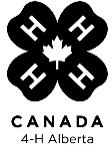  	 District Council and CommitteesCONTACTS	For the club year:	2020 – 2021This list of contact information may be used by the District Council for our own records, and to report to the Regional Council. A copy must be provided to the Regional Specialist and District Key Leader(s) by December 1st to keep on file. Any revisions during the club year will be communicated as soon as possible.Email a copy of this list to your Regional Specialist at:   	Notes:Ensure your district’s voice is always heard! Ensure that your district (clubs, leaders, members, parents) are aware of decisions being made at higher levels! Your district MUST be represented at Regional Council meetings, in accordance with their constitution.Forward copies of your District Constitution and any District Committee (including livestock) By-laws/Terms of Reference/Rules to your Regional Specialist and your District Key Leader (s) - even if they have not changed from last year). Make sure that they are reviewed regularly, and the most current editions are shared with clubs also.Forward copies of your District Council and District Committee meetings to your Regional Specialist and Key Leader)s) to keep on file, and to keep them informed about district activities.NameNameTelephoneContact Address AND EmailPresidentVice-PresidentSecretaryTreasurerOther 	_Key Leader(s)Key Member(s)A copy of the DISTRICT CONSTITUTION and any DISTRICT BY_LAWS/TERMS OF REFERENCE/RULES have been forwarded to the REGIONAL SPECIALIST and the DISTRICT KEY LEADER(S) – even if they have not changed from last year.(date)	(sent by whom)  	A copy of the DISTRICT CONSTITUTION and any DISTRICT BY_LAWS/TERMS OF REFERENCE/RULES have been forwarded to the REGIONAL SPECIALIST and the DISTRICT KEY LEADER(S) – even if they have not changed from last year.(date)	(sent by whom)  	A copy of the DISTRICT CONSTITUTION and any DISTRICT BY_LAWS/TERMS OF REFERENCE/RULES have been forwarded to the REGIONAL SPECIALIST and the DISTRICT KEY LEADER(S) – even if they have not changed from last year.(date)	(sent by whom)  	A copy of the DISTRICT CONSTITUTION and any DISTRICT BY_LAWS/TERMS OF REFERENCE/RULES have been forwarded to the REGIONAL SPECIALIST and the DISTRICT KEY LEADER(S) – even if they have not changed from last year.(date)	(sent by whom)  	NameNameTelephoneContact Address AND EmailElected or appointed Regional Council representatives from your district:Elected or appointed Regional Council representatives from your district:Elected or appointed Regional Council representatives from your district:Elected or appointed Regional Council representatives from your district:1.2.3.(Indicate - Alternate or MemberRepresentative)4.(Indicate - Alternate or MemberRepresentative)Communications (or Public Speaking &/or Presentations) Committee(s):Communications (or Public Speaking &/or Presentations) Committee(s):Communications (or Public Speaking &/or Presentations) Committee(s):Communications (or Public Speaking &/or Presentations) Committee(s):Chairperson:If applicable – District 4-H Beef Committee:If applicable – District 4-H Beef Committee:If applicable – District 4-H Beef Committee:If applicable – District 4-H Beef Committee:Clubs showing together include (please list):Clubs showing together include (please list):Clubs showing together include (please list):Clubs showing together include (please list):PresidentSecretaryTreasurerNameNameTelephoneContact Address AND EmailIf applicable – District 4-H Sheep Committee:If applicable – District 4-H Sheep Committee:If applicable – District 4-H Sheep Committee:If applicable – District 4-H Sheep Committee:Clubs showing together include (please list):Clubs showing together include (please list):Clubs showing together include (please list):Clubs showing together include (please list):PresidentSecretaryTreasurerIf applicable – (other)	Committees:If applicable – (other)	Committees:If applicable – (other)	Committees:If applicable – (other)	Committees: